Publicado en Madrid el 21/09/2018 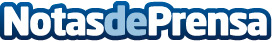 Canciones personalizadas para bodas, el último grito del sector nupcialSorprender a la novia/o durante el día más esperado puede ser un desafío. La plataforma ‘Te Compongo Tu Canción’ se ha abierto camino en el sector nupcial con su servicios de composición y videograbación de canciones personalizadas, un detalle creativo, original y exclusivoDatos de contacto:Te compongo tu cancionNota de prensa publicada en: https://www.notasdeprensa.es/canciones-personalizadas-para-bodas-el-ultimo Categorias: Música Sociedad Entretenimiento Celebraciones http://www.notasdeprensa.es